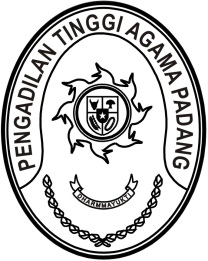 SURAT PERINTAH PELAKSANA HARIANNomor  : W3-A/      /KP.04.6/10/2022Menimbang 	: 	bahwa Sekretaris Pengadilan Tinggi Agama Padang sedang melaksanakan dinas luar, demi kelancaran pelaksanaan tugas dipandang perlu menunjuk pelaksana harian Sekretaris;Dasar	:	1.	Peraturan Mahkamah Agung RI Nomor 2 Tahun 2020 tentang Perubahan Ketiga Atas Peraturan Mahkamah Agung Nomor 7 Tahun 2015 tentang Organisasi dan Tata Kerja Kepaniteraan dan Kesekretariatan Pengadilan;		2.	Surat Kepala Badan Kepegawaian Negara Nomor 1/SE/I/2021 tanggal 
14 Januari 2021 tentang Kewenangan Pelaksana Harian dan Pelaksana Tugas Dalam Aspek Kepegawaian;MEMERINTAHKANKepada	:	Nama	: Millia Sufia, S.E., S.H., M.M.		NIP	:	198410142009042002		Pangkat/Gol. Ru.	:	Penata (III/c)		Jabatan	:	Kepala Subbagian Keuangan dan PelaporanUntuk	:	1.	Terhitung tanggal 18 Oktober 2022 sampai kembalinya pejabat definitif disamping jabatannya sebagai Kepala Subbagian Keuangan dan Pelaporan juga sebagai pelaksana harian Sekretaris.		2.	Melaksanakan perintah ini dengan seksama dan penuh tanggung jawab.Dikeluarkan di	: PadangPada tanggal	: 18 Oktober 2022Wakil Ketua,Dr. Drs. Hamdani. S, S.H., M.H.I.
NIP. 195602121984031001Tembusan  :Yth. Sekretaris Mahkamah Agung RI;Yth. Direktur Jenderal Badan Peradilan Agama Mahkamah Agung RI.    